ROTINA DO TRABALHO PEDAGÓGICO PARA SER REALIZADA EM CASA (BII-C) - Profª EDNÉIA> Data: 17/08 a 21/08 de 2020Creche Municipal “Maria Silveira Mattos”Não esqueçam de registrar as atividades com fotos ou vídeos e mandar para a professora.SEGUNDA-FEIRATERÇA-FEIRAQUARTA-FEIRAQUINTA-FEIRASEXTA-FEIRA***BERÇÁRIO II-C*Hora da história: Pirulito Que Bate Bate - Galinha Pintadinha DVD 3https://youtu.be/e7IvSwIuDMM(O link será disponibilizado no grupo)* Baú da Fantasia-Vamos precisar de papel e um palito de picolé.- Corte um círculo no papel, cole no palito, molhe a ponta do dedo da criança na tinta e faça bolinhas no pirulito. Se não tiver tinta guache, a criança pode pintar com giz de cera ou lápis de cor.- Dê para a criança brincar enquanto ela ouve a música proposta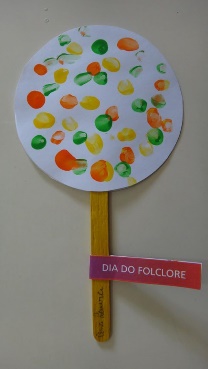 *** BERÇÁRIO II-C*Palavra Cantada | Planta Bambolê (https://youtu.be/AzLUrmhBJkA(O link será disponibilizado no grupo)  *Musicalização com garrafinha.- Para a atividade de hoje vamos precisar de uma garrafinha de plástico, pode ser de refrigerante, de suco, etc., vamos precisar também de um pouco de grãos (pode ser milho ou feijão).- A criança deve colocar o feijão dento da garrafinha, depois tampe a garrafinha chacoalhe para que ela perceba o barulho que faz. - Dê para ela fazer barulho enquanto assiste ao vídeo sugerido para hoje.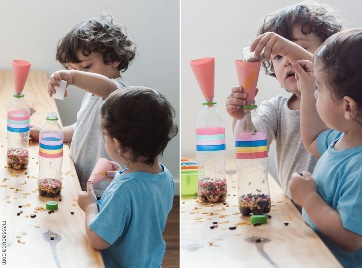 *** BERÇÁRIO II-C**Música: Mundo Bita - Natureza Sempre Se Transformahttps://youtu.be/ntReWqrlYbE (O link será disponibilizado no grupo)* Pegar o brinquedo- Para essa atividade vamos precisar de uma corda, um barbante ou um tecido, um brinquedo que a criança goste.- Amarre o brinquedo na ponta da corda, puxe para que a criança, tente pegar o brinquedo.*** BERÇÁRIO II-C*Hora da história: Faça a leitura para sua criança: “Douglas quer um abraço”. (O livro em PDF estará disponível no grupo)- Arrume um cantinho aconchegante da casa da criança, de preferência sem barulho, para que este momento seja só seu, da criança e da história!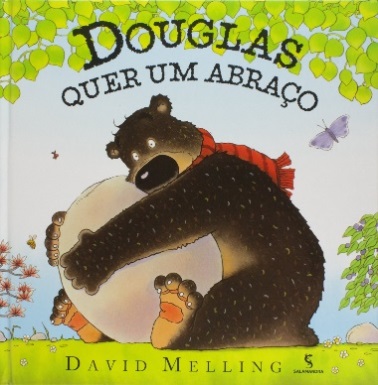 *** BERÇÁRIO II-CHora da história: Música infantil interativa: Os Sons dos Animais: O Baú da Camilinha https://youtu.be/rq5rIqUqyeU (O link será disponibilizado no grupo)* Imitando os animais- Vamos imitar os animais, colocar o vídeo para a criança e imitar os animais junto com ela, em seguida mostre a figura do animal e peça que ela imite sozinha. 